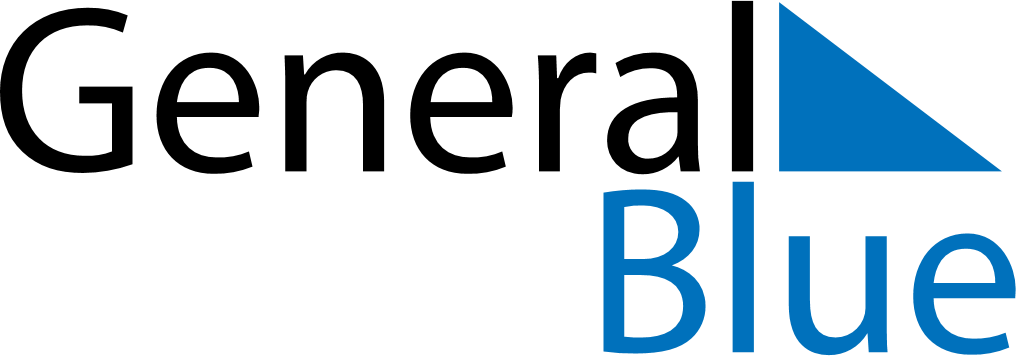 November 2024November 2024November 2024November 2024November 2024November 2024Petrolia, Ontario, CanadaPetrolia, Ontario, CanadaPetrolia, Ontario, CanadaPetrolia, Ontario, CanadaPetrolia, Ontario, CanadaPetrolia, Ontario, CanadaSunday Monday Tuesday Wednesday Thursday Friday Saturday 1 2 Sunrise: 8:02 AM Sunset: 6:21 PM Daylight: 10 hours and 18 minutes. Sunrise: 8:04 AM Sunset: 6:20 PM Daylight: 10 hours and 15 minutes. 3 4 5 6 7 8 9 Sunrise: 7:05 AM Sunset: 5:18 PM Daylight: 10 hours and 13 minutes. Sunrise: 7:06 AM Sunset: 5:17 PM Daylight: 10 hours and 10 minutes. Sunrise: 7:08 AM Sunset: 5:16 PM Daylight: 10 hours and 8 minutes. Sunrise: 7:09 AM Sunset: 5:15 PM Daylight: 10 hours and 5 minutes. Sunrise: 7:10 AM Sunset: 5:13 PM Daylight: 10 hours and 3 minutes. Sunrise: 7:11 AM Sunset: 5:12 PM Daylight: 10 hours and 0 minutes. Sunrise: 7:13 AM Sunset: 5:11 PM Daylight: 9 hours and 58 minutes. 10 11 12 13 14 15 16 Sunrise: 7:14 AM Sunset: 5:10 PM Daylight: 9 hours and 56 minutes. Sunrise: 7:15 AM Sunset: 5:09 PM Daylight: 9 hours and 53 minutes. Sunrise: 7:16 AM Sunset: 5:08 PM Daylight: 9 hours and 51 minutes. Sunrise: 7:18 AM Sunset: 5:07 PM Daylight: 9 hours and 49 minutes. Sunrise: 7:19 AM Sunset: 5:06 PM Daylight: 9 hours and 47 minutes. Sunrise: 7:20 AM Sunset: 5:05 PM Daylight: 9 hours and 44 minutes. Sunrise: 7:21 AM Sunset: 5:04 PM Daylight: 9 hours and 42 minutes. 17 18 19 20 21 22 23 Sunrise: 7:23 AM Sunset: 5:03 PM Daylight: 9 hours and 40 minutes. Sunrise: 7:24 AM Sunset: 5:02 PM Daylight: 9 hours and 38 minutes. Sunrise: 7:25 AM Sunset: 5:02 PM Daylight: 9 hours and 36 minutes. Sunrise: 7:26 AM Sunset: 5:01 PM Daylight: 9 hours and 34 minutes. Sunrise: 7:28 AM Sunset: 5:00 PM Daylight: 9 hours and 32 minutes. Sunrise: 7:29 AM Sunset: 5:00 PM Daylight: 9 hours and 30 minutes. Sunrise: 7:30 AM Sunset: 4:59 PM Daylight: 9 hours and 28 minutes. 24 25 26 27 28 29 30 Sunrise: 7:31 AM Sunset: 4:58 PM Daylight: 9 hours and 26 minutes. Sunrise: 7:32 AM Sunset: 4:58 PM Daylight: 9 hours and 25 minutes. Sunrise: 7:34 AM Sunset: 4:57 PM Daylight: 9 hours and 23 minutes. Sunrise: 7:35 AM Sunset: 4:57 PM Daylight: 9 hours and 21 minutes. Sunrise: 7:36 AM Sunset: 4:56 PM Daylight: 9 hours and 20 minutes. Sunrise: 7:37 AM Sunset: 4:56 PM Daylight: 9 hours and 18 minutes. Sunrise: 7:38 AM Sunset: 4:55 PM Daylight: 9 hours and 17 minutes. 